さんすう　たしかめよう【１年用】　たいきさんは　かぶとむしを　７ひき　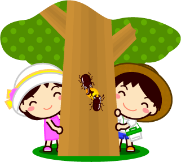 つかまえました。たいきさんは　いもうとより　３びき　おおく　つかまえたそうです。　いもうとは　なんびき　つかまえましたか。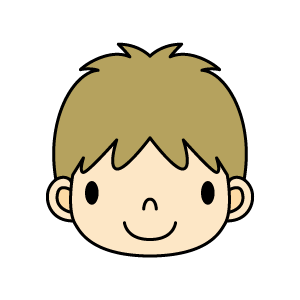 　　　こうせいさんは、ずを　かいて　もとめました。　たいき　　いもうと　　　しき７　－　３　＝　４　　　　　　　　　　　　　　こたえ　４ひき①　しきのなかにある「３」は、なんのかずですか。②　また、「３」は、ずのなかのどのぶぶんですか。　３　をあらわすところを　　　　　　でかこみましょうさんすう　たしかめよう【１年用】　たいきさんは　かぶとむしを　７ひき　つかまえました。たいきさんは　いもうとより　３びき　おおく　つかまえたそうです。　いもうとは　なんびき　つかまえましたか。　　　こうせいさんは、ずを　かいて　もとめました。　たいき　　いもうと　　　しき７　－　３　＝　４　　　　　　　　　　　　　　こたえ　４ひき①　しきのなかにある「３」は、なんのかずですか。②　また、「３」は、ずのなかのどのぶぶんですか。　３　をあらわすところを　　　　　　でかこみましょう